ПРОТОКОЛ № 6Заседания Общественной палаты ГО г.Первоуральскот 16 сентября 2017 года.По списку: 14 чел.Присутствовало:  11 чел.Приглашенные:Гузаиров А.С. – заместитель Главы Администрации ГО г.Первоуральск по ЖКХ;Хаванов И.Б. – начальник Первоуральского отдела Управления Роспотребнадзора по Свердловской области;Калина Ю.И. – и.о. директора ППМУП «Водоканал» г.Первоуральск.ПОВЕСТКА ДНЯ«Рассмотрение Постановления Администрации ГО г.Первоуральск о создании общественных инспекций»Инф. Кириллов В.М. – Председатель Общественной палаты ПервоуральскаКириллов В.М. отметил формализм и определенные несоответствия законодательству Российской Федерации в Постановлении Администрации.Решение: направить ответ Администрации ГО г.Первоуральск с согласием на утверждение Постановления, но с обозначением недочетов, выявленных в процессе рассмотрения документа.«Представление новых членов Общественной палаты ГО г.Первоуральск»Действующим членам Общественной палаты Первоуральска были представлены Мирхазетдинова Л.В., Шориков А.В., Дзюбенко И.А. – новые члены Общественной палаты Первоуральска.«О выполнении государственной программы «Чистая вода» по очистке воды и водоснабжению населения ГО г.Первоуральск»Инф: Калина Ю.И. – и.о.директора ППМУП «Водоканал», г.ПервоуральскКалина Ю.И. доложил следующее:В Первоуральске протяженность труб с водой составляет: 232 км – чистая вода для квартир; 175 км – канализационные трубы;На сентябрь 2017 года изношенность труб составляет 85%, . Все это обуславливает тот факт, что очищенная вода в трубах подвергается вторичному загрязнению из-за коррозии и др.;Подключение новых объектов недвижимости провоцирует большую нагрузку на систему водоснабжения;Отмечена необходимость глубокой модернизации системы водоснабжения в Первоуральске;В 2014, 2015 г.г. «Водоканал» использовал песчаные фильтры для очистки воды. Позднее был разработан проект – схема с контактными фильтрами для очистки воды.  Благодаря данному проекту были снижены расходы на очистку, 10-14% - снижение потерь. Однако столкнулись с невозможностью введения в действие отдельных фильтров;Уместно поднять вопрос об ответственности УК перед жителями за подачу чистой воды в дома.На данный момент «Водоканалом» разработан проект – Модернизация очистки воды Верхне шайтанского водохранилища. Проводилась экспертиза данного проекта, вынесено заключение, согласно которому стоимость реализации данного проекта составляет 488253110 рублей. Проект получил одобрение Губернатора Свердловской области;«Водоканалом» осуществляется ремонт коммунальной инфраструктуры (замена ветхих сетей водоснабжения и др.). В 2016 г. заменено 3200 м сети, в 2017 – 1200 м;Произведена замена участка магистрального коллектора на ул.Береговой и др. за счет средств «Водоканала» (в т.ч., участие «Водоканала» в Инвестиционной программе и Программе капитального ремонта);Самый затратный проект «Водоканала» - насосно-фильтровальная станция. Необходимо привлечение средств путем участия в региональных и федеральных программах. У «Водоканала» и муниципалитета необходимых средств нет.Инф: Хованова И.Б.- Безусловно Администрацией города, ППМУП « Водоканал» предпринимаются меры по очистке воды. Но проведенные анализы качества воды показывают, что состояние его далеко от требуемых. Тестовый модуль по очистке воды Верхне Шайтанском водохранилище ожидаемых результатов не дает.Гузаиров А.С. отметил, что представители Администрации Первоуральска принимали участие в заседании Правительства Свердловской области, на котором поднимали вопрос о реализации проекта – строительство насосно-фильтровальной станции в Первоуральске. В Правительстве предложили следующий вариант: выделение средств в соотношении 70/30. 70% - средства Свердловской области, 30% – 50/50 средства «Водоканала» и муниципальные средства.		На вопрос Хаванова И.Б. – «В случае дождей система водоснабжения может не справиться, мы будем вынуждены прекратить подачу воды с Верхнешайтанского водохранилища. Откуда будете брать воду для города?» – Гузаиров А.С. ответил о возможности использования воды из Нижних Серег (28 тыс. кубометров) и из Ревды. По затратам предпочтительнее Нижние Серьги.Калина Ю.И. также отметил, что «Водоканал» совместно с Управлением образования ГО г.Первоуральск устанавливают фильтрационные установки в детские сады и школы (не только в столовые, но и на всю площадь учреждений).Кириллов В.М. попросил «Водоканал» также обратить внимание на очистные сооружения в городе Первоуральск и  поселках.Говоря о реализации программы «Чистая вода», Калина Ю.И. отметил следующие реализуемые мероприятия:Постройка насосно-фильтровальной станции;Ремонт водоводов от 2 к 3 подъемам;Распределение межрайонной и районной сетей.Решение по вопросу: Общественная палата ГО г.Первоуральск поддерживает проект с установкой насосно-фильтрационной станции. От Общественной палаты Первоуральска будут написаны письма с просьбой оказания поддержки в реализации проекта – Общественной палате Свердловской области, Губернатору Свердловской области, Министерству ЖКХ Свердловской области.Голосовали за решение: «за» - единогласно.«Подведение итогов работы Общественной палаты ГО г.Первоуральск за 3 квартал ее деятельности»Инф.: Кириллов В.М. – председатель Общественной палаты Первоуральска.Кириллов В.М. обратил внимание на ключевые аспекты деятельности Общественной палаты Первоуральска в 3 квартал ее функционирования: проведены 2 заседания Общественной палаты; по различным вопросам были написаны письма Губернатору Свердловской области, в Управление образования Первоуральска, письма на промышленные предприятия города (на все написанные Общественной палатой письма были получены ответы); проведены встречи с директорами и представителями предприятий Первоуральска и др.Кириллов В.М. обратил внимание на то, что есть определенное понимание со стороны руководителей предприятий в вопросах ситуации с экологией в Первоуральске и существующих в этой сфере проблем. «Организационные вопросы»В Общественную палату ГО г.Первоуральск поступило заявление от Рудика Сергея Петровича, адвоката Адвокатской конторы № 1 г.Первоуральск Свердловской областной коллегии адвокатов, о рассмотрении вопроса принятия его в члены Общественной палаты ГО г.Первоуральск. Членами Общественной палаты было рассмотрено заявление.Решение: включение в состав Общественной палаты ГО г.Первоуральск Рудика С.П.Голосовали: «за» - 10 человек; «против» - 1 человек.Итяйкина Ю.А., секретарь Общественной палаты ГО г.Первоуральск, доложила об оказании содействия членами Общественной палаты в проведении Фестиваля для детей с ограниченными возможностями здоровья в Первоуральске. Деятельность в отношении детей и взрослых людей с ограниченными возможностями здоровья в г.Первоуральск на контроле у Общественной палаты города.Кириллов В.М. акцентировал внимание на ключевые направления деятельности Общественной палаты:Работать с населением. Обращать внимание на запросы и жалобы людей;По просьбе главы Администрации ГО г.Первоуральск, Хорева В.А., вести работу с Управляющими компаниями города на основе поступающих в Общественную палату обращений граждан;Важна работа с молодежью (тема следующего заседания Общественной палаты);Контроль за предоставлением квартир детям-сиротам в Первоуральске (всего 36 квартир);Проанализировать готовность ЖКХ к осеннее-зимнему периоду;Выйти с предложением к новому составу Городской Думы о создании Комитета (рабочей группы) по вопросам сельских территорий (члены Общественной палаты ГО г.Первоуральска поддержали предложение Кириллова В.М.).	Председатель Общественной палаты ГО г.Первоуральск                                                                                         Кириллов В.М.                                                            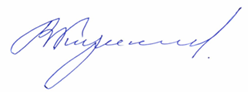 	Секретарь Общественной палаты ГО г.Первоуральск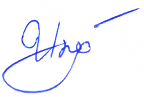 